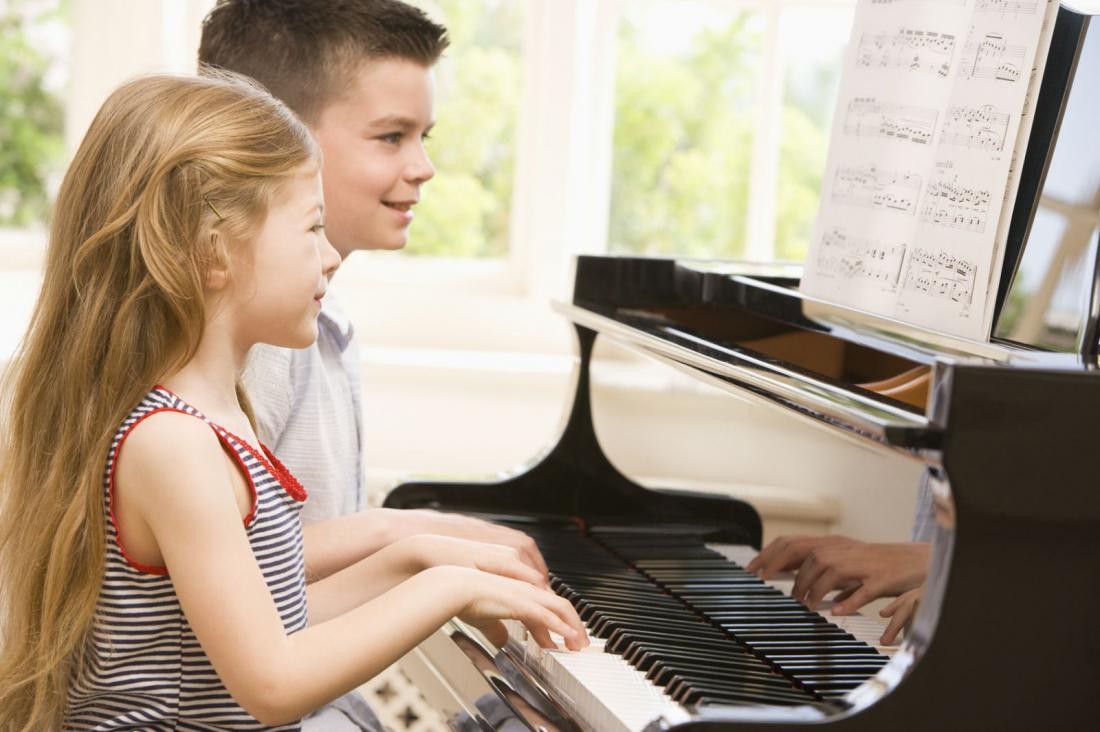 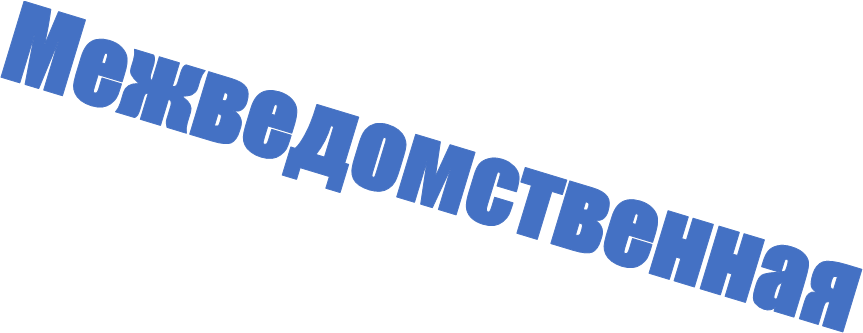 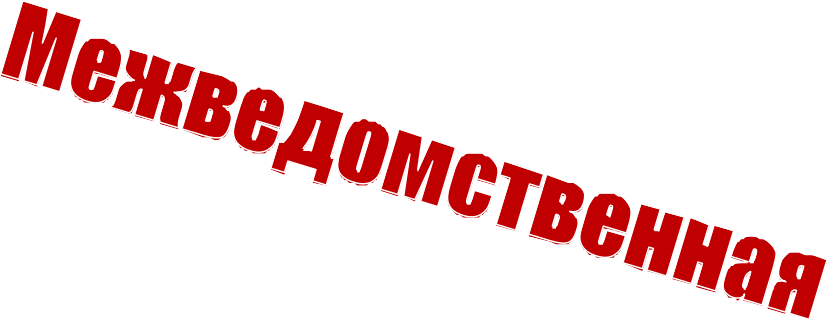 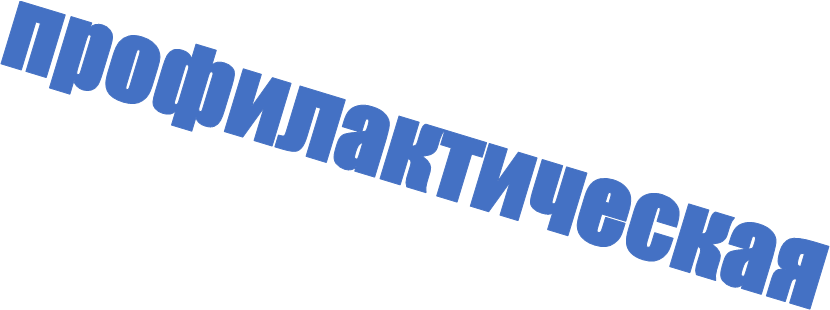 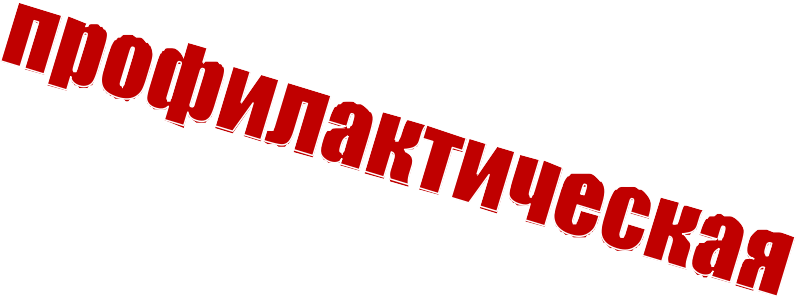 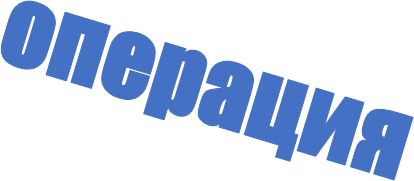 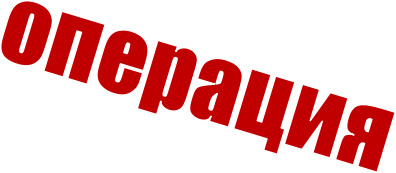 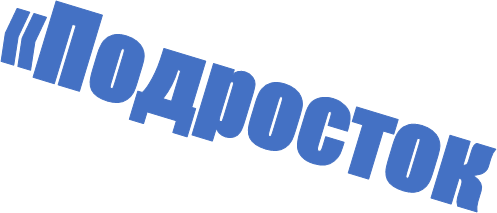 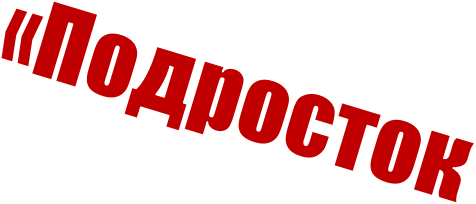 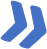 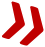 Областная межведомственная комплексная профилактическая операция «Подросток» на территории Свердловской области в 2022 годуВ 2022 году операция «Подросток» на территории Свердловской области проводится в три этапа: подготовительный (апрель–май 2022 года), основной (июнь–сентябрь 2022 года) и заключительный (октябрь–ноябрь 2022 года).В 2022 году в рамках основного этапа операции «Подросток» Главным управлением Министерства внутренних дел Российской Федерации по Свердловской области (далее – ГУ МВД России по Свердловской области) запланировано проведение мероприятий (операций) поэтапно под условными названиями:I этап «Условник» – в период с 1 июля по 7 июля 2022 года – в целях повышения эффективности действий по предупреждению и пресечению преступлений и правонарушений, совершаемых несовершеннолетними, профилактике повторной преступности несовершеннолетних, их безнадзорности, выявлению фактов семейного неблагополучия;II этап «Комендантский патруль» – в период с 4 августа по 10 августа 2022 года – в целях повышения эффективности действий органов и учреждений системы профилактики по выявлению и пресечению фактов нахождения детей в местах, нахождение в которых может нанести вред их здоровью, в том числе подростков до 16 лет в ночное время в общественных местах без сопровождения законных представителей, предупреждение и пресечение преступлений и правонарушений, совершаемых несовершеннолетними, а также в отношении несовершеннолетних, организация досуга и занятости несовершеннолетних в летний период.В рамках операции «Подросток» в Свердловской области проводится акция «Безопасность детства – 2022», направленная на профилактику гибели и травматизма детей в местах массового отдыха, скопления, досуга и развлечения детей и семей с детьми в летний период.Во время операции «Подросток» проводятся мероприятия, направленные на реализацию Закона Свердловской области от 16 июля 2009 года № 73-ОЗ «Об установлении на территории Свердловской области мер по недопущению нахождения детей в местах, нахождение в которых может причинить вред здоровью детей, их физическому, интеллектуальному, психическому, духовному и нравственному развитию, и по недопущению нахождения детей в ночное время в общественных местах без сопровождения родителей (лиц, их заменяющих) или лиц, осуществляющих мероприятия с участием детей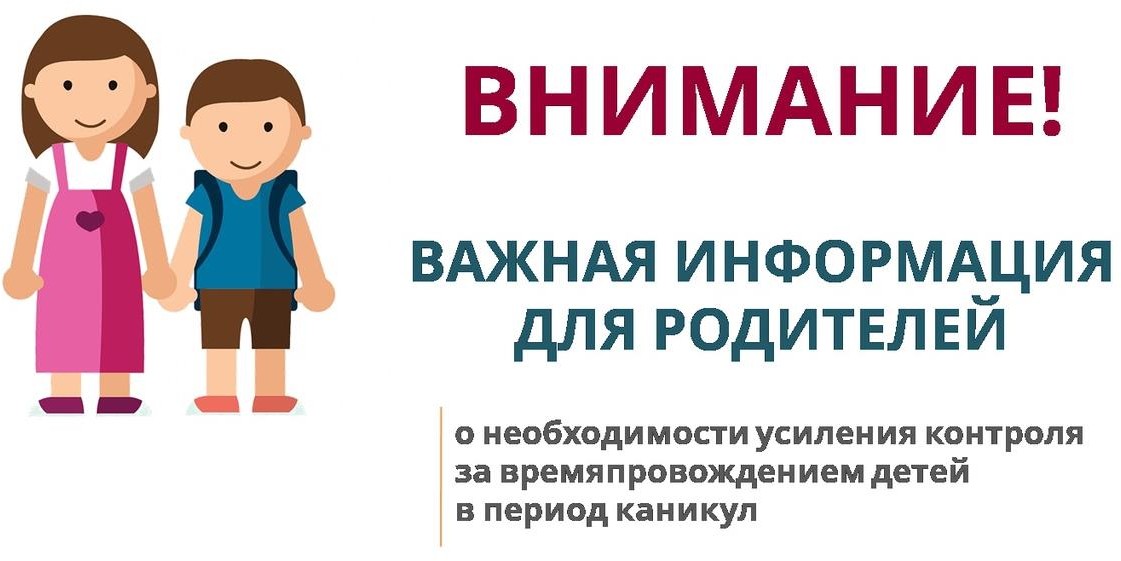 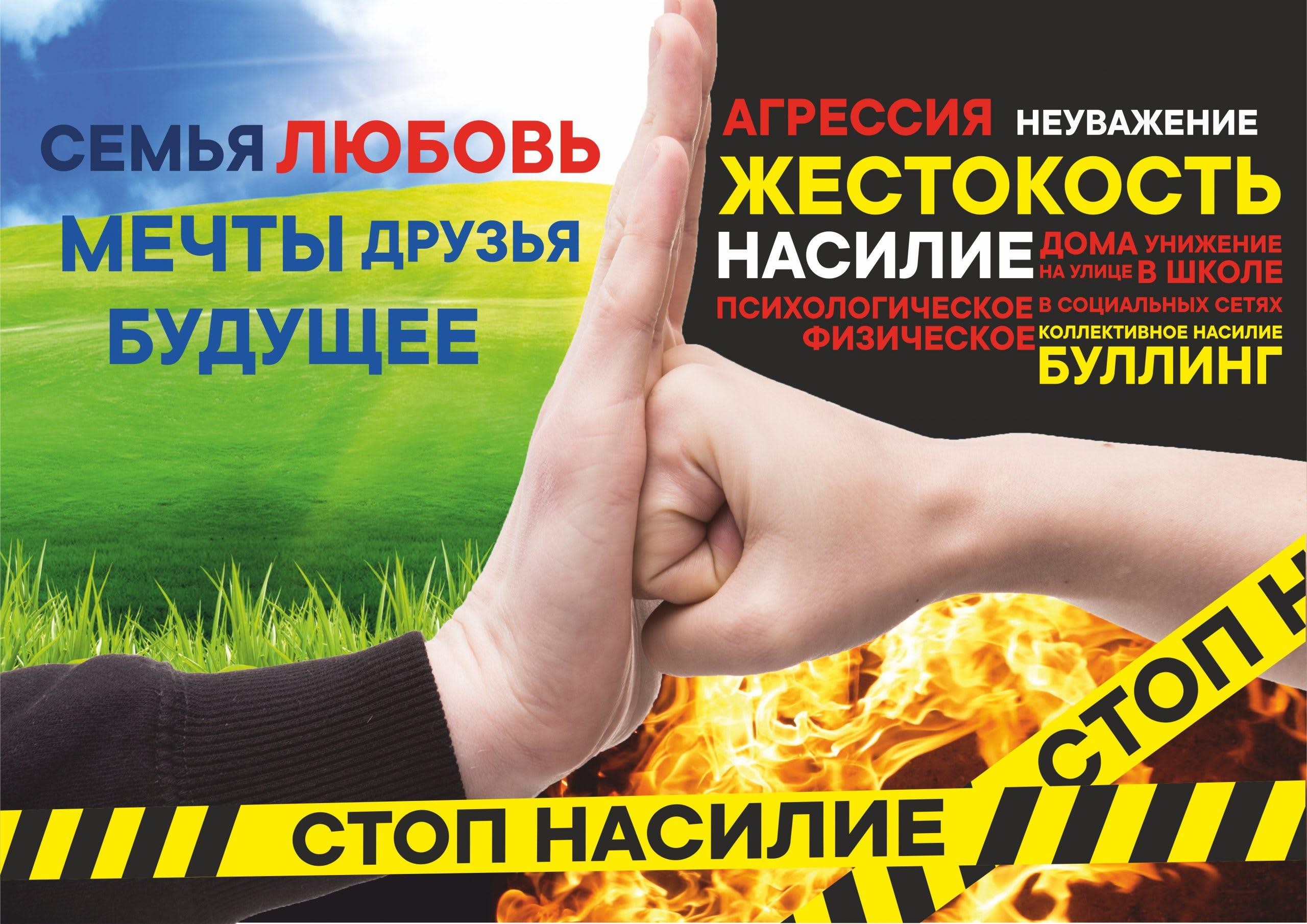 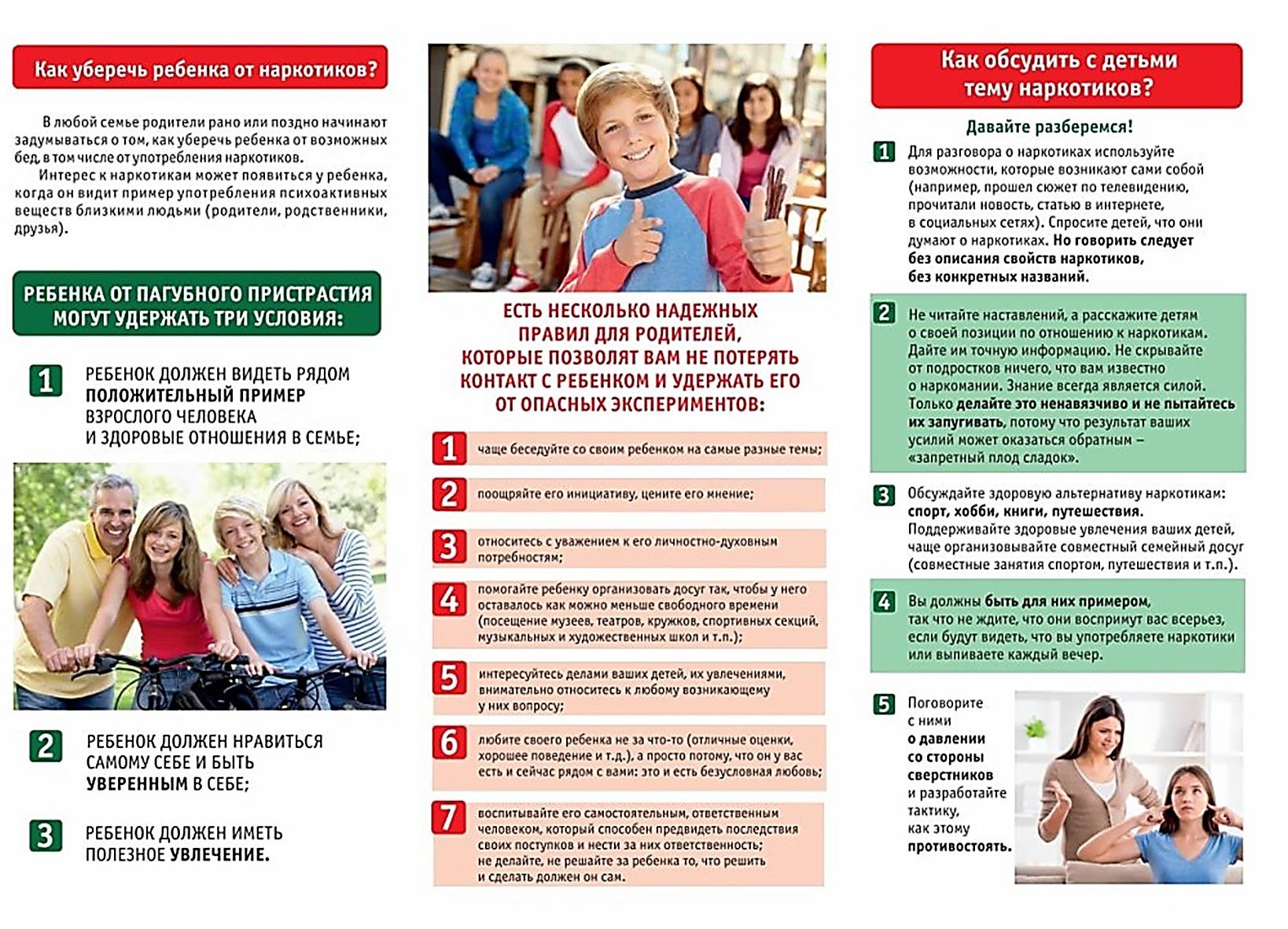 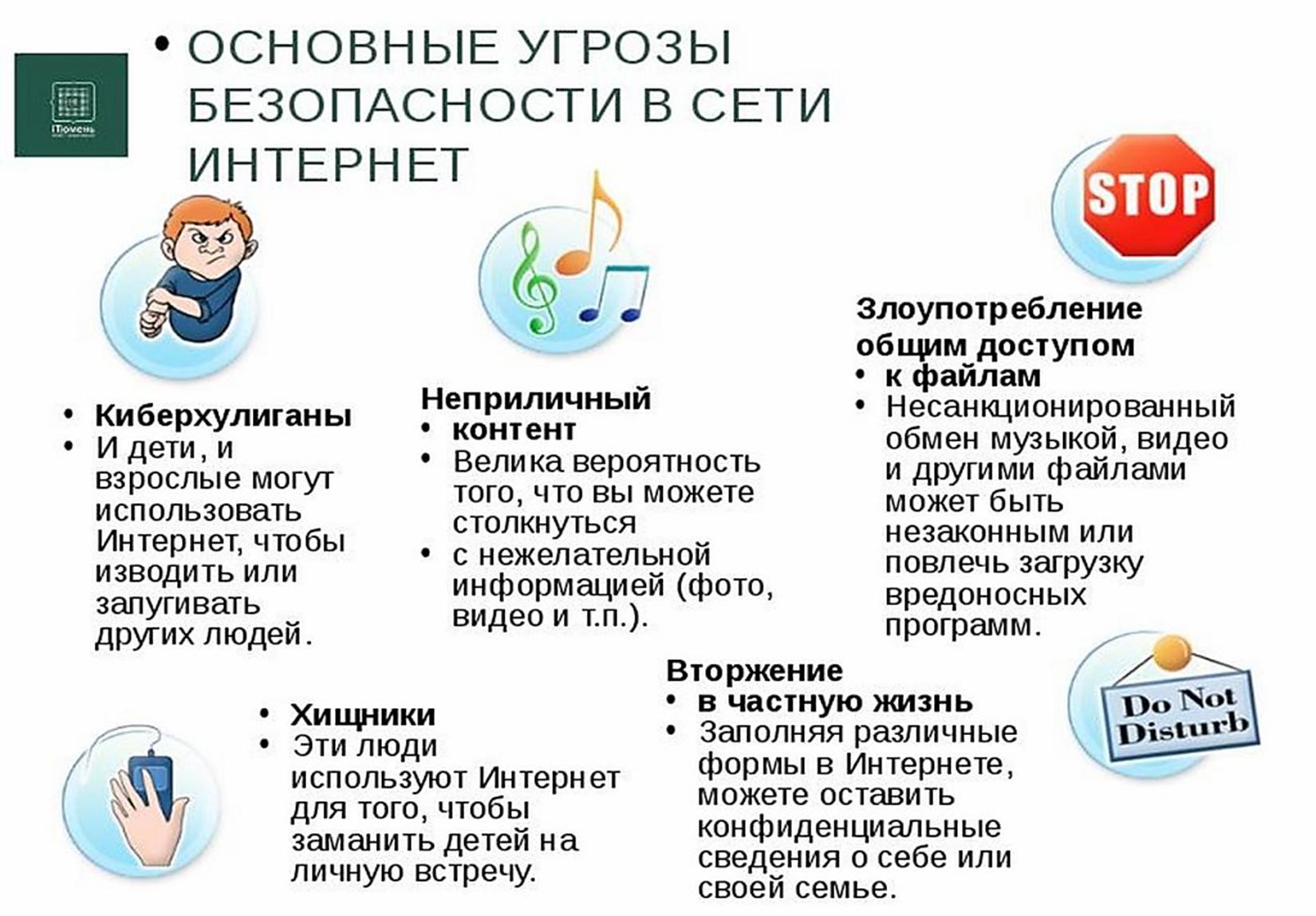 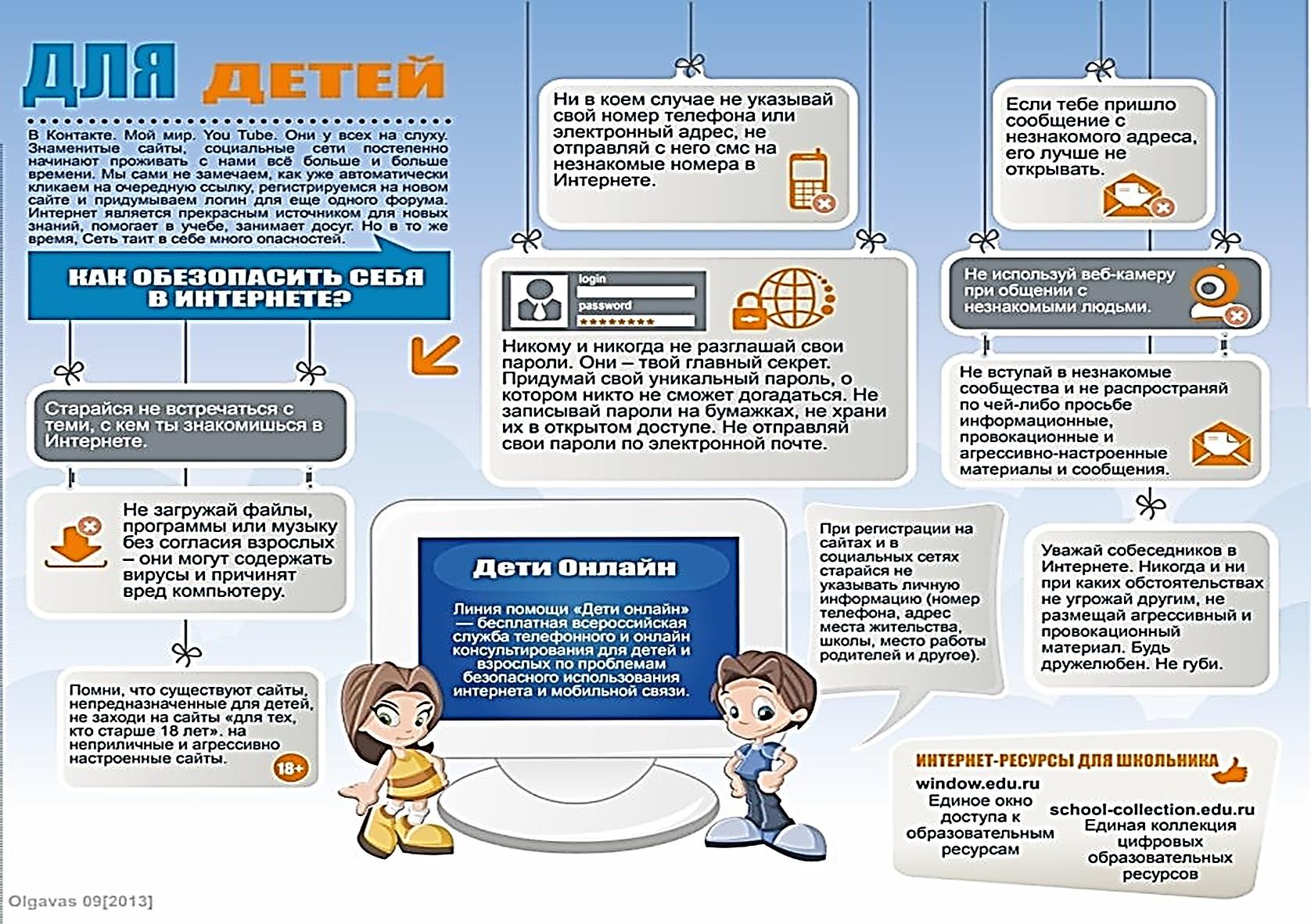 